Přílohy žádosti: 1. výpis z katastru nemovitostí dokládající vlastnické vztahy2. snímek katastrální mapy s vyznačením dotčeného pozemku – širší územní vztahy 3. situace se zákresem záměru a vymezením stavební parcely 4. vyjádření vlastníků dotčeného pozemku, případně jejich uživatelů (není-li žadatel zároveň vlastníkem); 5. výpočet odvodů za odnětí ze ZPF včetně postupu výpočtu a vstupních údajů použitých pro výpočet (jde-li o odnětí, při kterém se předepisují odvody); 6. předběžná bilance skrývky kulturních vrstev půdy a návrh způsobu hospodárného využití: Realizací záměru bude sejmuta ornice o mocnosti (hloubce) …………… cm, celkové množství činí …………. m3. Návrh způsobu hospodárného využití ornice (např. k urovnání terénu, zvýšení mocnosti ornice). Ornice bude využita na pozemku p.č. dle KN………….druh pozemku…………………., v katastrálním území….............................Pozemek je ve vlastnictví…………………………………..Souhlas vlastníka………………………………....7. plán rekultivace (má-li být půda po ukončení účelu odnětí vrácena do ZPF nebo rekultivována zalesněním, osázením dřevinami či zřízením vodní plochy); 8. vyhodnocení a návrh alternativ podle § 7 odst. 1 a 2 zákona: a) vyhodnocení předpokládaných důsledků navrhovaného řešení na ZPF a zdůvodnění proč je navrhované řešení z hlediska ochrany ZPF, životního prostředí a ostatních zákonem chráněných obecných zájmů nejvýhodnější (při etapovém řešení se uvede rozsah celkového záměru) b) alternativy umístění (jen jde-li o umístění záměru mimo zastavěné území s výjimkou případů umístění záměru v souladu s územním plánem nebo se zásadami územního rozvoje) 9. výsledky pedologického průzkumu; 10. údaje o odvodnění a závlahách pozemku11. údaje o protierozních opatřeních pozemku12. situace se zákresem hranic BPEJ (bonitované půdně ekologické jednotky) a vyznačení tříd ochrany (v případě dvou BPEJ na pozemku); 13. výsledky geologického průzkumu a údaje o výši hladiny podzemní vody (jen jedná-li se o těžbu nerostných surovin); 14. informace, v jakém následném řízení podle zvláštního právního předpisu má být souhlas s odnětím podkladem (např. územní projednání – územní řízení, územní souhlas, stavební projednání – ohlášení stavby, stavební řízení, dodatečné povolení stavby): ……………………………………………………..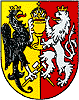 MĚSTSKÝ ÚŘAD KUTNÁ HORA
Havlíčkovo náměstí 552/1, 284 01 Kutná Hora, IČ: 00236195
odbor životního prostředí
sídlo odboru: Radnická 178, Kutná Hora
tel.: 327 710 111*, fax: 327 710 364
e-mail: podatelna@kutnahora.cz, ID: b65bfx3https://mu.kutnahora.cz/Žádosto souhlas k trvalému (dočasnému) odnětí půdy ze zemědělského půdního fondu, ve smyslu zákona České národní rady číslo 334/1992 Sb., o ochraně zemědělského půdního fondu, ve znění pozdějších předpisůŽádosto souhlas k trvalému (dočasnému) odnětí půdy ze zemědělského půdního fondu, ve smyslu zákona České národní rady číslo 334/1992 Sb., o ochraně zemědělského půdního fondu, ve znění pozdějších předpisůŽadatel, v jehož zájmu má dojít k odnětí: Žadatel, v jehož zájmu má dojít k odnětí: Jméno a příjmení (název):Jméno a příjmení (název):Datum narození/IČ:Datum narození/IČ:Adresa (sídlo): Adresa (sídlo): Telefon: Telefon: Žádám o odnětí pozemku a) trvalé                                          b) dočasné: od………………………..….do……………………………Žádám o odnětí pozemku a) trvalé                                          b) dočasné: od………………………..….do……………………………Účel odnětí (bude postaveno):Účel odnětí (bude postaveno):Katastrální území:Katastrální území:Druh pozemku:Druh pozemku:Číslo parcely dle KN:Číslo parcely dle KN:Celková výměra pozemku dotčeného stavbou m2:Celková výměra pozemku dotčeného stavbou m2:Odnímaná plocha m 2:Odnímaná plocha m 2:Zdůvodnění, proč je navrhované řešení z hlediska ochrany ZPF nejvýhodnější: Zdůvodnění, proč je navrhované řešení z hlediska ochrany ZPF nejvýhodnější: U odnětí s účelem stavby rodinného (rekreačního) domu bude zbývající část pozemku převedena do kultury zahrada:   ANO x NEU odnětí s účelem stavby rodinného (rekreačního) domu bude zbývající část pozemku převedena do kultury zahrada:   ANO x NEPokud je předmětem odnětí pouze etapa celkového záměru, žadatel uvede jeho konečný předpokládaný rozsah, zejména celkové požadavky na zemědělskou půdu:Pokud je předmětem odnětí pouze etapa celkového záměru, žadatel uvede jeho konečný předpokládaný rozsah, zejména celkové požadavky na zemědělskou půdu:Dne: podpis žadatele(ů)